§1753.  False affidavits or protestsIf any master, other officer or mariner of any vessel makes, causes to be made or swears to any false affidavit or protest; or if any owner or other person concerned in such vessel, or in the property on board thereof, procures such false affidavit or protest to be made, or exhibits the same with intent to injure, deceive or defraud any insurer of such vessel or property, he shall be punished by a fine of not more than $5,000 or by imprisonment for not more than 10 years.The State of Maine claims a copyright in its codified statutes. If you intend to republish this material, we require that you include the following disclaimer in your publication:All copyrights and other rights to statutory text are reserved by the State of Maine. The text included in this publication reflects changes made through the First Regular and First Special Session of the 131st Maine Legislature and is current through November 1. 2023
                    . The text is subject to change without notice. It is a version that has not been officially certified by the Secretary of State. Refer to the Maine Revised Statutes Annotated and supplements for certified text.
                The Office of the Revisor of Statutes also requests that you send us one copy of any statutory publication you may produce. Our goal is not to restrict publishing activity, but to keep track of who is publishing what, to identify any needless duplication and to preserve the State's copyright rights.PLEASE NOTE: The Revisor's Office cannot perform research for or provide legal advice or interpretation of Maine law to the public. If you need legal assistance, please contact a qualified attorney.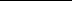 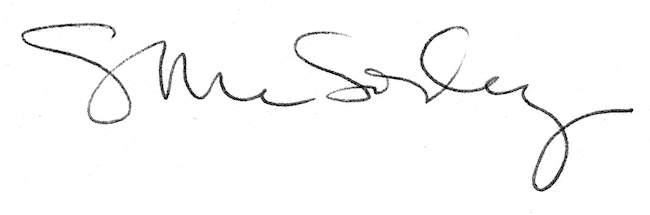 